LES PASSEJAÏRES DE VARILHES                    				  	 FICHE ITINÉRAIREHAUTE-GARONNE n° 30"Cette fiche participe à la constitution d'une mémoire des itinéraires proposés par les animateurs du club. Eux seuls y ont accès. Ils s'engagent à ne pas la diffuser en dehors du club."Date de la dernière mise à jour : 13 octobre 2019La carte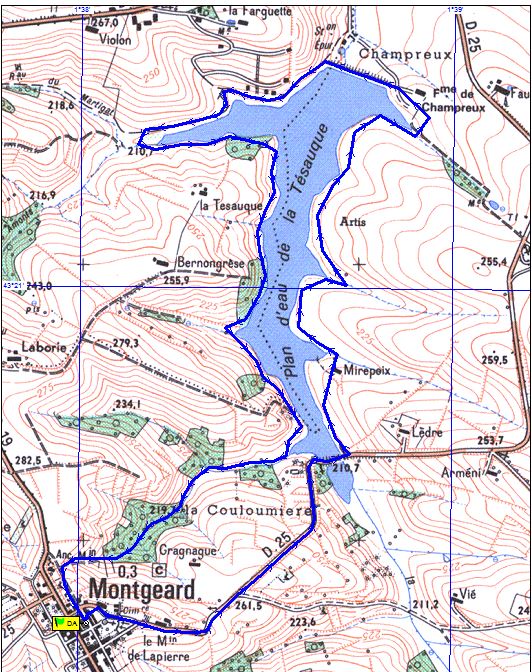 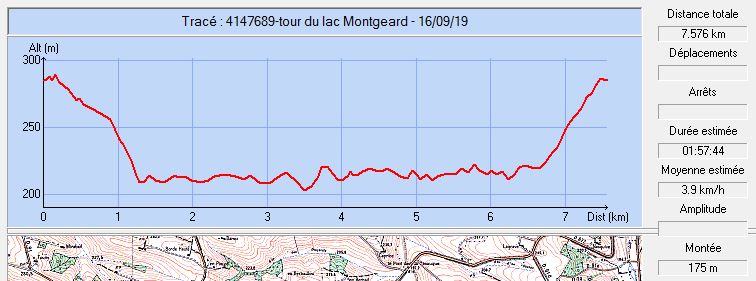 Commune de départ et dénomination de l’itinéraire : Montgeard – Parking à côté de l’église - Tour lac de La Thésauque depuis Montgeard Date, animateur(trice), nombre de participants (éventuel) :29.10.2014 – J. Soler – 22 participants (Reportage photos)10.06.2017 – J. Soler – 19 participants (Reportage photos)14.09.2019 – J. Soler et M. Pedoussat - L’itinéraire est décrit sur les supports suivants : Partiellement décrit sur le topo-guide de l’office de tourisme du Pays Lauragais : "Circuit des deux bastides royales" Classification, temps de parcours, dénivelé positif, distance, durée :Promeneur – 2h30 – 150 m – 8 km – ½ journéeBalisage : JauneParticularité(s) : Au départ, on emprunte une route goudronnée (la RD 25) sur environ 1 kilomètre. Cela peut-être évité en descendant vers le lac par le chemin emprunté au retour. Observons que la RD 25 est très peu fréquentée.Site ou point remarquable :La visite de la vieille bastide de Montgeard, fondée en 1317, ayant connu une grande prospérité aux XV et XVI siècles grâce à la culture du pastel qui était alors en plein essor dans le LauragaisTrace GPS : OuiDistance entre la gare de Varilhes et le lieu de départ : 43 kmObservation(s) : Le circuit décrit sur le topo-guide de l’office de tourisme est plus long que celui-ci (11,2 km), part de Nailloux et est plutôt recommandé pour une sortie à la journée (Voir fiche Haute-Garonne n° 40).